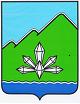 АДМИНИСТРАЦИЯ ДАЛЬНЕГОРСКОГО ГОРОДСКОГО ОКРУГА           ПРИМОРСКОГО КРАЯПОСТАНОВЛЕНИЕ    28.12.2016                                      г. Дальнегорск                               № 823-паО внесении изменения в муниципальную программу «Развитие, содержание улично-дорожной сети 
и благоустройство Дальнегорского городского округа» 
на 2015-2019 годы, утвержденную постановлением 
администрации Дальнегорского городского округа от 08.10.2014 № 872-па В связи с изменениями параметров бюджета Дальнегорского городского округа на 2017 год и плановый период 2018 и 2019 годов, руководствуясь Бюджетным кодексом Российской Федерации, Федеральным законом от 06.10.2003 № 131-ФЗ «Об общих принципах организации местного самоуправления в Российской Федерации», Уставом Дальнегорского городского округа, администрация Дальнегорского городского округаПОСТАНОВЛЯЕТ:           1. Внести в муниципальную программу «Развитие, содержание улично-дорожной сети и благоустройство Дальнегорского городского округа» на 2015-2019 годы, утвержденную постановлением администрации Дальнегорского городского округа от 08.10.2014 № 872-па (в редакции постановлений администрации Дальнегорского городского округа от 29.01.2015 № 48-па, 
от 31.12.2015 № 836-па, № 272-па от 13.05.2016), следующие изменения:1.1. Паспорт муниципальной программы изложить в следующей редакции:«Паспорт муниципальной программы «Развитие, содержаниеулично-дорожной сети и благоустройство  Дальнегорскогогородского округа» на 2015-2019 годы1.2. Раздел 3 «Целевые индикаторы, показатели муниципальной программы с расшифровкой плановых значений по годам ее реализации» изложить в следующей редакции:«3. Целевые индикаторы, показатели муниципальной программы с расшифровкой плановых значений по годам ее реализацииЦелевые индикаторы, показатели муниципальной программы определены в Приложении № 1 к муниципальной программе.».1.3. Раздел 4 «Обобщенная характеристика реализуемых в составе муниципальной программы, подпрограмм отдельных мероприятий»  изложить в следующей редакции: «4. Обобщенная характеристика реализуемых в составе муниципальной программы и подпрограмм отдельных мероприятийКаждое мероприятие решает конкретные задачи муниципальной программы. Решение задач муниципальной программы обеспечивает достижение поставленной цели муниципальной программы.В рамках муниципальной программы описаны и реализуются пять отдельных мероприятий:Повышение безопасности дорожного движенияОтветственный исполнитель отдел жизнеобеспечения администрации Дальнегорского городского округа. Цель отдельного мероприятия - обеспечение безопасности дорожного движения на территории Дальнегорского городского округа, направления реализации изложены в Приложении № 2 к муниципальной программе. 4.2.  Сохранение и развитие зеленых насажденийОтветственный исполнитель отдел жизнеобеспечения администрации Дальнегорского городского округа, соисполнитель мероприятия МУ «Обслуживающее учреждение». Цель отдельного мероприятия - улучшение и поддержание надлежащего эстетического и художественного облика территорий и городской среды, обеспечение благоприятной санитарно-эпидемиологическую ситуации на территории Дальнегорского городского округа, направления реализации цели изложены в Приложении № 2 к муниципальной программе. 4.3. Содержание объектов благоустройства (за исключением осуществления дорожной деятельности):Ответственный исполнитель отдел жизнеобеспечения администрации Дальнегорского городского округа, соисполнитель: отдел архитектуры и строительства администрации Дальнегорского городского округа. Цель:  обеспечение стабильность работы системы ливневой канализации на  территории  Дальнегорского городского округа, улучшение качества жизни жителей Дальнегорского городского округа,  направления реализации цели  изложены в Приложении № 2 к муниципальной программе. 4.4.  Благоустройство территории:Ответственный исполнитель отдел жизнеобеспечения администрации Дальнегорского городского округа, направления реализации цели изложены в Приложении № 2 к муниципальной программе. 4.5.  Уборка дорог: Ответственный исполнитель отдел жизнеобеспечения администрации Дальнегорского городского округа, направления реализации цели изложены в Приложении № 2 к муниципальной программе.». 1.4. Раздел 8 «Ресурсное обеспечение реализации муниципальной программы за счет средств бюджета Дальнегорского городского округа   с расшифровкой по главным распорядителям средств бюджета Дальнегорского городского округа, подпрограммам, отдельным мероприятиям, а также по годам реализации муниципальной программы» изложить в следующей редакции:	«8. Ресурсное обеспечение реализации муниципальной программы за счет средств бюджета Дальнегорского городского округа   с расшифровкой по главным распорядителям средств бюджета Дальнегорского городского округа, подпрограммам, отдельным мероприятиям, а также по годам реализации муниципальной программы Общий объем финансирования муниципальной программы за счет средств бюджета Дальнегорского городского округа составит 82238,35285  тыс.руб., в том числе:2015 год – 15246,44400 тыс. руб.2016 год – 16222,90885 тыс. руб.2017 год – 16923,00000 тыс. руб.2018 год – 16923,0000 тыс. руб.2019 год – 16923,00000 тыс. руб.Выделение средств федерального, краевого бюджетов, внебюджетных источников на реализацию программы не предусмотрено. Выделение дополнительных объемов ресурсов на реализацию муниципальной программы не предусмотрено.	Ресурсное обеспечение реализации муниципальной программы за счет средств бюджета Дальнегорского городского округа представлено в приложении № 6 к муниципальной программе.».1.5. Раздел 9 «Срок и этапы реализации муниципальной программы» изложить в следующей редакции: «9. Срок и этапы реализации муниципальной программыМуниципальная программа реализуется в один этап в 2015-2019 годы. Промежуточные показатели реализации муниципальной программы определяются в ходе ежегодного мониторинга реализации муниципальной программы и служат основой для принятия решения о ее корректировке. «План реализации муниципальной программы на очередной финансовый год и плановый период» представлен в приложении 10.».1.6. Приложения   №1, № 2, № 6, № 7, № 10 к программе изложить в новой редакции (прилагаются).2. Разместить настоящее постановление на официальном сайте Дальнегорского городского округа;3. Контроль исполнения настоящего постановления возложить на заместителя главы администрации Дальнегорского городского округа, курирующего вопросы жилищно-коммунального хозяйства.И.о. Главы  Дальнегорского городского округа	                                        	                                         В.Н. КолосковОтветственный исполнитель муниципальной программыОтдел жизнеобеспечения администрации Дальнегорского городского округаСоисполнители муниципальной программыМКУ «Обслуживающее учреждение», отдел архитектуры и строительства администрации Дальнегорского городского округа.Структура муниципальной программы:подпрограммы Не предусмотреныОтдельные мероприятияПовышение безопасности дорожного движения:- установка и замена дорожных знаков   на территории Дальнегорского городского округа;- нанесение дорожной разметки дорожной краской на территории Дальнегорского городского округа;      - изготовление и установка дорожных ограждений на автодорогах местного значения, обочинах автодорог Дальнегорского городского округа;- содержание (помывка, окраска, ремонт и восстановление стоек, знаков, табличек и дорожных ограждений) элементов благоустройства автомобильных дорог местного значения Дальнегорского городского округа;  - изготовление полиграфической продукции, обеспечивающей безопасность пассажирских перевозок пассажирским наземным транспортом по муниципальным маршрутам на автомобильных дорогах Дальнегорского городского округа.2.  Сохранение и развитие зеленых насаждений:- окос травы с целью обеспечения чистоты территорий Дальнегорского городского округа, покрытых травяным покровом;- валка и формовочная обрезка деревьев на территории Дальнегорского городского округа; - санитарная обработка деревьев и почвы от вредителей на территории Дальнегорского городского округа;- приобретение рассады цветов, посадка, уход за растениями на территории Дальнегорского городского округа.3.  Содержание объектов благоустройства (за исключением осуществления дорожной деятельности):- ремонт ливнестоков Дальнегорского городского округа;- обслуживание ливнестоков на территории Дальнегорского городского округа;- ремонт пешеходного моста в парке Пушкина;- подготовка технического задания для строительства пешеходного моста через реку Рудная в селе Рудная Пристань;- подтверждение ПИР (проектно-изыскательские работы) по объекту «Строительство магистрального водовода: микрорайон «Горелое» -улица Тигровая»4.  Благоустройство территории:-  содержание  и обслуживание мест захоронения Дальнегорского городского округа;- подтверждение ПИР (проектно-изыскательские работы)  по объекту «Строительство Дальнегорского кладбища (с. Сержантово)»;- организация, техническое обслуживание, ремонт сетей  уличного освещения Дальнегорского городского округа;-  очистка от мусора и сломанных ветвей территории Дальнегорского городского округа;- очистка от свежевыпавшего снега территорий Дальнегорского городского округа;- изготовление урн.5.  Уборка дорог:- очистка от мусора  дорог Дальнегорского городского округа;- очистка от свежевыпавшего снега дорог Дальнегорского городского округа.Реквизиты нормативных правовых актов, которыми утверждены государственные программы Российской Федерации, Приморского краяРаспоряжение Правительства Российской Федерации от 29.03.2013 № 466-р «Об утверждении государственной программы Российской Федерации «Социально-экономическое развитие Дальнего Востока и Байкальского региона»;постановление Администрации Приморского края от 07.12.2012 № 394-па «Об утверждении государственной программы Приморского края «Развитие транспортного комплекса Приморского края»  на 2013 - 2017 годы»Цель муниципальной программы Целью муниципальной программы является  обеспечение транспортной доступности и благоустройства территории  Дальнегорского городского округа Задачи муниципальной программы - обеспечение безопасности дорожного движения на территории Дальнегорского городского округа;- сохранение благоприятной среды для массового отдыха гостей и жителей города Дальнегорска; - обеспечение стабильности работы системы ливневой канализации на  территории  Дальнегорского городского округа;- улучшение художественного облика городской среды Дальнегорского городского округа Целевые индикаторы, показатели муниципальной программыПовышение безопасности дорожного движения:Целевые индикаторы, характеризующие достижение цели мероприятия:-  увеличение доли протяженности  дорожной разметки в общей протяженности автомобильных дорог общего пользования местного значения  Дальнегорского городского округа в 2013 году – 2,41% , в 2019 году – 3,77%;- увеличение доли дорожных ограждений в общей протяженности автомобильных дорог общего пользования местного значения Дальнегорского городского округа с 1,18 %  в 2013 году до 7,08%  в 2019 году;- увеличение доли установленных и обслуживаемых дорожных знаков в общей протяженности автомобильных дорог общего пользования местного значения Дальнегорского городского округа с 0,29%  в 2013 году до 0,59%  в 2019 году.Показатели мероприятия, характеризующие решение задачи: - увеличение протяженности дорожной разметки в  2013 году- 2,040 км, в 2019 году -3,2 км;  - увеличение протяженности дорожных ограждений в 2013 году- 1,00 м, в 2019 году -6,00 м;- количество дорожных знаков на территории Дальнегорского городского округа в 2013 году -243 единицы, в 2019 году -500 единиц.- 2. Сохранение и развитие зеленых насаждений:Целевые индикаторы, характеризующие достижение цели мероприятия:- увеличение доли окашиваемых площадей травы в общей площади территорий, покрытых травяным покровом на территории Дальнегорского городского округа  с 7,03 %   в 2013году до 9,14 %  в 2019 году;- увеличение доли освобожденной территории Дальнегорского городского округа от аварийных деревьев, улучшение эстетического вида зелёных насаждений посредством их обрезки   с 0,0005% в 2013 году до 0,0012% в 2019 году; - увеличение доли площадей обработки деревьев и почвы от вредителей на территории Дальнегорского городского округа с 4,08% в 2015 году до 4,11% в 2016году;- увеличение доли площадей, засаженных цветами в общей доле цветников на территории Дальнегорского городского округа с 5,91%  в 2013 и 2014 годах до 61,59%  в 2019 году.Показатели мероприятия, характеризующие решение задачи:-увеличение площади окоса с учетом периодичности выполнения работ с 117315,94 м2 в 2013 году до 152527,389 м2 в 2019 году;- увеличение числа деревьев, подвергаемых обрезке (сносу) с целью улучшения эстетического вида зеленых насаждений (приведенные объемы) с 144 шт. в 2013 году до 366 шт. в 2019 году;-увеличение площади обработки деревьев и почвы от вредителей на территории Дальнегорского городского округа с 347976 м2 в 2015 году до 351000 м2 в 2016 году;- увеличение площадей, засаженных цветами на территории Дальнегорского городского округа с 107,28 м2 в 2013 году до 1118,5 м2 в 2019 году.3.  Содержание объектов благоустройства (за исключением осуществления дорожной деятельности):Целевые индикаторы, характеризующие достижение цели мероприятия:- увеличение доли восстановленных и прочищенных сетей ливневой канализации в общей протяженности сетей ливневой канализации в общей протяженности сетей ливневой канализации Дальнегорского городского округа с 0,00% в 2013 году  до 39,5 %  в 2019 году;- ремонт пешеходного моста в парке Пушкина – 1 единица в 2015 году; - подготовка технического задания для строительства пешеходного моста через реку Рудная в с. Рудная Пристань- 1 единица в 2016 году;- наличие проектной документации на строительство инженерных сетей: - подтверждение ПИР (проектно-изыскательских работ) по объекту «Строительство магистрального водовода: микрорайон «Горелое» - улица Тигровая» -1 единица в 2016 году.Показатели мероприятия, характеризующие решение задачи:- увеличение протяженности обслуживаемой, отремонтированной  ливневой канализации с 0 м в 2013  году до 7059 метров в 2019 году.4.  Благоустройство территории:Целевые индикаторы, характеризующие достижение цели мероприятия:-увеличение доли эксплуатируемых муниципальных светильников на территории Дальнегорского городского округа с 33,33 %  в 2013 году до 33,78 %  в 2015 году;с 1,54% в 2016 году до 32,31% в 2019 году.(изменение количества  эксплуатируемых муниципальных  светильников связано с передачей светильников вдоль краевой автодороги в собственность Приморского края в 2016 году);-увеличение доли территории содержания и обслуживания кладбища Дальнегорского городского округа с 77,05 % в 2013 году до 81,35% в 2019 году;-наличие проектной документации на расширение мест захоронения на территории ДГО:- подтверждение ПИР ( проектно-изыскательских работ) по объекту «Строительство Дальнегорского городского кладбища (с. Сержантово)» в 2016 году1 единица;-увеличение доли  содержания территории  Дальнегорского городского округа (в части уборки от мусора и сломанных деревьев) с учетом периодичности уборки с 5,96 % в 2013 году до 173,24 в 2019 году;-увеличение доли  содержания территории Дальнегорского городского округа (в части уборки от снега) с учетом периодичности уборки с 9,74% в 2013 году в 14,62% в 2019 году. Показатели мероприятия, характеризующие решение задачи:-увеличение количества эксплуатируемых муниципальных светильников  на территории Дальнегорского городского округа с 523 шт. в 2013 году до 530 штук в 2015 году и с 330 штук в 2016 году до 430 штук в 2019 году(изменение количества  эксплуатируемых муниципальных  светильников связано с передачей светильников вдоль краевой автодороги в собственность Приморского края в 2016 году);-увеличение площадей обслуживаемых кладбищ на территории Дальнегорского городского округа с 93000 м2 в 2013 году до 98188 м2 в 2019 году;- увеличение площади уборки территорий от мусора и сломанных ветвей деревьев с учетом периодичности с 550440 м2 в 2013 году до 16000000 м2 в 2019 году;- увеличение площади уборки территорий от снега с учетом периодичности с 900000 м2 в 2013 году до 1350000 м2 в 2019 году.5.  Уборка дорог:Целевые индикаторы, характеризующие достижение цели мероприятия:- увеличение доли  содержания дорог  Дальнегорского городского округа (в части уборки от мусора) с учетом периодичности уборки с 5,96 % в 2013 году до 7,28 % в 2019 году;- увеличение доли  содержания дорог  Дальнегорского городского округа (в части уборки от снега) с учетом периодичности уборки с 68,90 % в 2013 году до 75,97 % в 2019 году.Показатели мероприятия, характеризующие решение задачи:-увеличение площади   уборки дорог от мусора с учетом периодичности уборки с 1249560 м2 в 2013 году до 1527240 м2 в 2019 году;-увеличение площади   уборки дорог от снега с учетом периодичности уборки с 3900000 м2 в 2013 году до 4300000 м2 в 2019 году.Этапы и сроки реализации муниципальной программыПрограмма реализуется в один этап в 2015-2019 годы.Объем средств бюджета Дальнегорского городского округа на финансирование муниципальной программы и прогнозная оценка привлекаемых на реализацию ее целей средств федерального, краевого бюджетов, внебюджетных источников     Общий объем финансирования муниципальной программы за счет средств бюджета Дальнегорского городского округа составит   82238,35285 тыс.руб., в том числе:2015 год – 15246,44400 тыс.руб2016 год – 16222,90885тыс.руб2017 год – 16923,00000 тыс.руб2018 год – 16923,00000 тыс.руб2019 год – 16923,00000 тыс.руб   Выделение средств федерального, краевого бюджетов, внебюджетных источников на реализацию программы не предусмотрено.     Выделение дополнительных объемов ресурсов на реализацию муниципальной программы не предусмотрено.Ожидаемые результаты реализации муниципальной программыреализация мероприятий муниципальной программы в полном объеме позволит:       1. Повышение безопасности дорожного движения-  систематизировать работы по устранению недостатков, выявленных в ходе проверок контрольно-надзорных органов в сфере безопасности дорожного движения, по дополнению и обновить  дислокации дорожных знаков и леерных ограждений, их содержанию, ежегодному обновлению дорожной разметки и т.д.        2. Сохранение и развитие зеленых насаждений- улучшить и поддержать надлежащий  эстетический и художественный облик территорий и городской среды, обеспечить благоприятную санитарно-эпидемиологическую ситуацию на территории Дальнегорского городского округа.   3. Содержание объектов благоустройства (за исключением осуществления дорожной деятельности):- обеспечить стабильность работы системы ливневой канализации на территории Дальнегорского городского округа, улучшить качество жизни жителей Дальнегорского городского округа.4.  Благоустройство территории- сохранить благоприятную среду для массового отдыха гостей и жителей города Дальнегорска; - создать условия для комфортного проживания на территории Дальнегорского городского округа.       5.  Уборка дорог:- обеспечить комфортную и безопасную свободу передвижения на дорогах Дальнегорского городского округа.